Teilnahme am Kreistag am 22.09.2020Am Kreistag des Fußballkreises Buchen am 22.09.2020 in Donebachwird für den Verein ______________________________________   Herr / Frau _____________________________________________ Anschrift	___________________________________________Telefon ________________________________________________ teilnehmen. Er/Sie ist□ alleine vertretungsberechtigtes Vorstandsmitglied□ nicht alleine vertretungsberechtigt. Hiermit wird er / sie zur Abgabe sämtlicher Erklärungen bzw. Wahlen im Rahmen des Kreistages am 22.09.2020 in Donebach bevollmächtigt.Datum, Ort ______________________________________________ _______________________________________ Unterschrift 1. Vorsitzende / r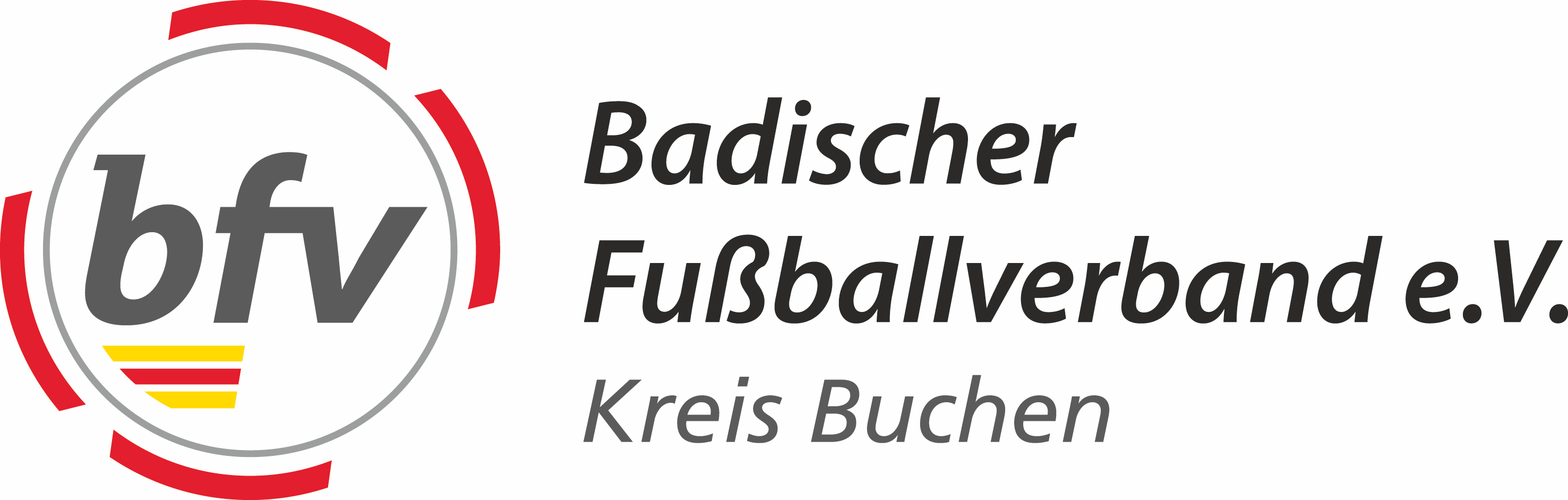 